Don’t forget phonics! https://www.youtube.com/playlist?list=PLDe74j1F52zQ24vACH9z4zO53N_JCYlSl Monkey Puzzle Session 1.Listen to: Monkey Puzzle – Julia Donaldson and Axel Scheffler. https://www.bing.com/videos/search?q=youtube+monkey+puzzle&docid=608025815170419710&mid=FA15E34702269D520F19FA15E34702269D520F19&view=detail&FORM=VIRE
Practise your reading and try and sort the descriptions to the right animal.You can also add your own for the other animals or challenge yourself to add some for animals not even in the book!Session 2.Listen to: Monkey Puzzle – Julia Donaldson and Axel Scheffler.(There are lots of versions on youtube …what’s your favourite?)Try and sort these descriptions to the right senses.What does it feel like?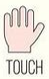 What sound does it make?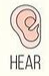 What does it like to taste?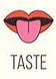 What does it look like?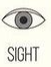 Session 3.Listen to Monkey Puzzle.Give a sensory description of your favourite animal. Can you add what it smells like?!(What does an anteater sound like, Luke? Bettsie, how would you describe the feel of a unicorn horn?...)My animal feels ________________________________________________________________________________________You can hear my animal ___________________________________________________________________________________My animal likes to taste ___________________________________________________________________________________My animal looks _________________________________________________________________________________________The smell of my animal is __________________________________________________________________________________My animal is a _____________________________________ .Session 4.Using part of your description add a page for Monkey Puzzle where the butterfly shows monkey your creature.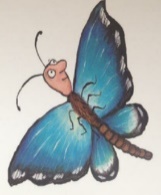 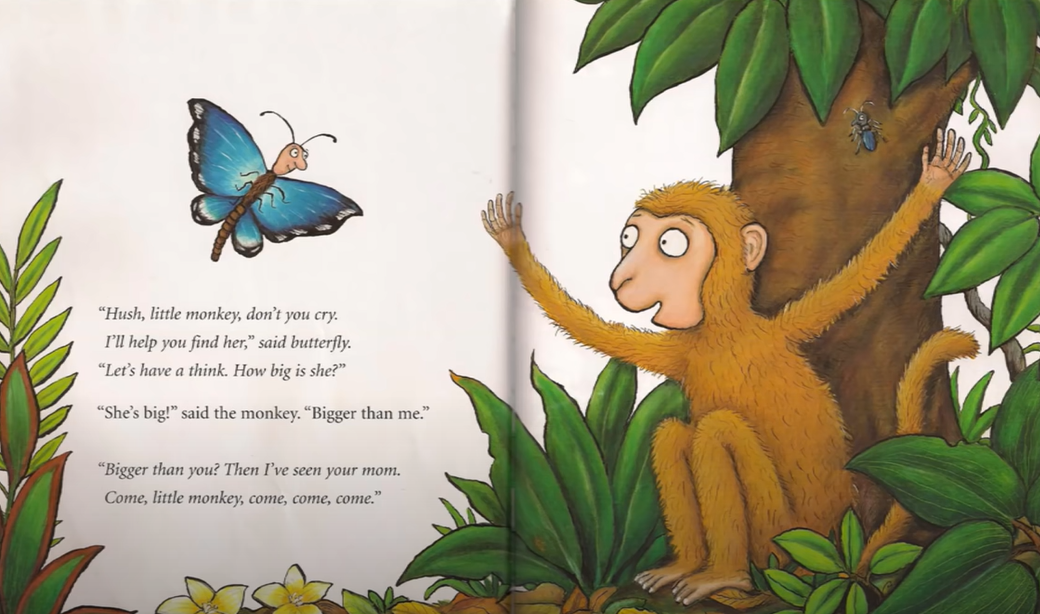 Session 5.Watch -  https://youtu.be/QVyeBgzi7QcCan you re-tell the story of Monkey Puzzle? Maybe someone in your family could help be some animals. Maybe you could use some toys to help you out or even make some puppets or masks…Have fun! https://www.firstpalette.com/printable/monkey-mask.html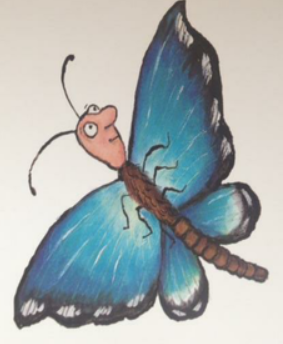 Brown and furry and nice to cuddleElephantNone of my babies look like meSpiderBlack, hairy and fatParrotClaws and feathery wingsButterflyGreat, grey hunkMonkeyAnimalDescriptionSnakeBat